台中銀行的洗錢防制與打擊資恐第二十四條 等級：初級資料來源：2017年台中銀行企業社會責任報告書台中銀行制定防制洗錢及打擊資恐之相關章則及業務處理手冊，並設置「防制洗錢及打擊資恐管理小組」定期審視執行情況、檢討缺失及討論改善措施，以確保防制洗錢及打擊資恐機制之建立、整合及運作企業概述台中商業銀行股份有限公司(簡稱:台中銀)，前身為台中區合會儲蓄公司，於1953年4月設立，主要辦理台中區合會業務，營業區域遍佈於台中縣市、彰化縣及南投縣，1975年銀行法修訂公布實施，將合會儲蓄公司正式納入銀行體制，改制為中小企業銀行，於1978年正式改制為「台中區中小企業銀行」。在1998年改制為「台中商業銀行」，成為全國性商業銀行。於1984年5月15日，股票公開上市。案例描述鑑於洗錢活動及恐怖主義對於全球社會安全及經濟之威脅，國際組織「防制洗錢金融行動工作組織」(Financial Action Task Force on Moneylaundering，FATFJ)再呼籲各國應強化防制洗錢及打擊資恐防制體系，以防制不法行為之擴張。為配合我國防制洗錢與打擊資恐機制， 並健全內部控制制度，台中銀行董事會於106年指派總機構法令遵循主管擔任防制洗錢及打擊資恐專責主管，並於法務暨法令遵循部下設置洗錢防制科為專責單位，督導台中銀行防制洗錢及打擊資恐作業。為強化相關措施，台中銀行制定防制洗錢及打擊資恐之相關章則及業務處理手冊，並設置「防制洗錢及打擊資恐管理小組」由總機構法令遵循主管擔任主席，業務部、消費金融部、國外部、法務暨法令遵循部、風險管理部、資訊部、信託部、企業金融部等單位主管擔任小組成員，定期審視執行情況、檢討缺失及討論改善措施，以確保防制洗錢及打擊資恐機制之建立、整合及運作。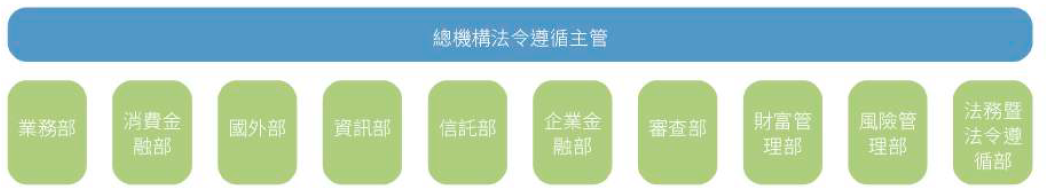 另外，台中銀行已建置AML (防制洗錢及打擊資恐）系統，透過系統進行客戶名字檢核、風險評等、交易監控並保存盡職調查資料，以協助防制洗錢及打擊資恐執行。